                                               ANUNȚ!FACULTATEA DE ȘTIINȚE, EDUCATIE FIZICĂ SI  INFORMATICĂ ORGANIZEAZĂ CURSURI DE CONVERSIE PORFESIONALĂ ÎN ANUL UNIVERSITAR 2021-2022.Urmare adresei nr. 4592/10.06.2013 vă informăm că, în baza OMECTS nr. 6194/2012 şi a Hotărârii Senatului  UPIT  Nr. 22/ 3.03 2014  privind organizarea cursurilor de Conversie Profesională, vă informăm că în  anul universitar 2021-2022, FACULTATEA de ȘTIINȚE,EDUCAȚIE FIZICĂ și INFORMATICĂ  derulează  cursuri de Conversie Profesională pentru cadrele didactice din învăţământul preuniversitar, absolvenţi de licenţă, pentru specializarea  EDUCAŢIE FIZICĂ  ȘI  SPORTIVĂ, DURATA 4 SEMESTRE.Înscrierile se fac on-line https://www.upit.ro/ro/despre-universitate/admitere-universitatea-din-pitesti/admitere-2021, în perioada 1-15 septembrie 2021. Taxa de școlarizare este în valoare de 3700 Ron/an de studiu. Pentru detalii vă stau la dispoziție nr. tel. 0348453245 - secretariat; 0722616009 - conf. univ. dr. Macri Aura, respronsabil program de studii.Dosarul de înscriere conține următoarele documente:1. Cerere de înscriere tip (generată aotomat pe platforma de inscriere) 2. Diploma de licenţă-original, copie legalizată;Diploma de bacalaureat  -original, copie legalizată;Diploma de master –original, copie legalizată, (daca este ccazul);Foaie matricolă/supliment la diplomă–  original, copie legalizată;6.  Certificat de nastere - copie legalizată;7.  Certificat de căsătorie (dacă este cazul) - copie legalizată;8.  Carte de identitate – copie 9. Adeverință medicală de la medicul de familie din care să rezulte că este apt fizic pentru înscrierea la cursuri 10. Adeverință de salariat care să ateste statutul de cadru didactic încadrat în învățământul preuniversitar al candidatului 11.	 Dosar plic pentru predarea documetelor fizic , la secretariatul SEFI.responsabil program de studii, conf. univ. dr. Macri Aurelia Cristina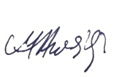 